
VIVA 2019 
MDRT 2019 Goals
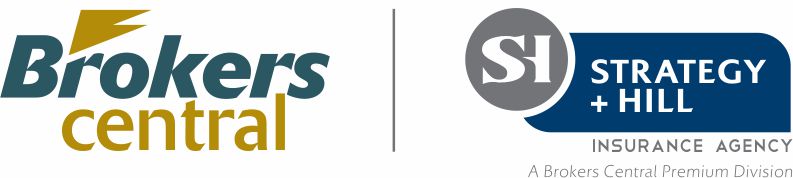 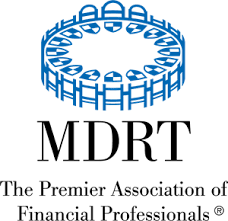 Track your monthly goals to qualify for VIVA 2019 Incentive, VIVA 2019+ Incentive, Million Dollar Round Table, Court of the Table and Top of the Table. Track your progress toward qualification and membership during the 2019 production year. Visit www.viva2019.info  for program details. 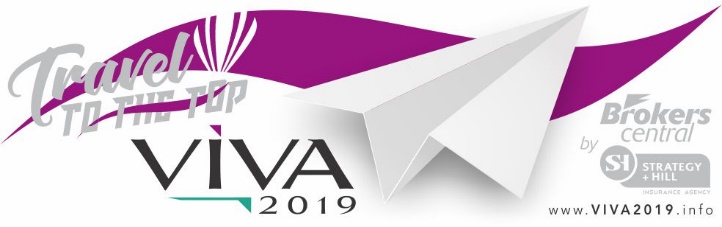 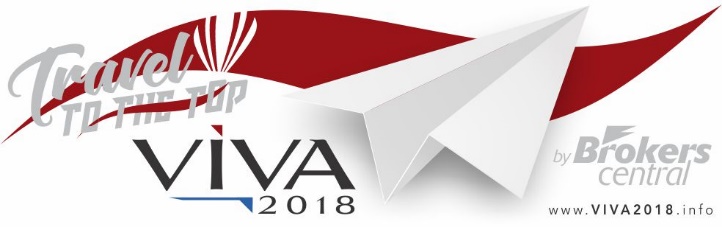 Contact your dedicated Brokers Central Account Executive for more information and help with your cases at 845-495-5000.
MonthMDRT Aspirant 
& VIVA 2018 PremiumMDRT & VIVA 2018 PremiumCourt of the Table & VIVA 2018 + PremiumTop of the Table 
& VIVA 2018 + PremiumMyPremiumJanuary $8,000.00  $16,000.00  $48,000.00  $96,000.00 $February $16,000.00  $32,000.00  $96,000.00  $192,000.00 $March $24,000.00  $48,000.00  $144,000.00  $288,000.00 $April $32,000.00  $64,000.00  $192,000.00  $384,000.00 $May $40,000.00  $80,000.00  $240,000.00  $480,000.00 $June $48,000.00  $96,000.00  $288,000.00  $576,000.00 $July $56,000.00  112,000.00  $336,000.00  $672,000.00 $August $64,000.00  128,000.00  $384,000.00  $768,000.00 $September $72,000.00 $144,000.00  $432,000.00  $864,000.00 $October $80,000.00 $160,000.00  $480,000.00  $960,000.00 $November $88,000.00 $176,000.00  $528,000.00  $1,056,000.00 $December $96,000.00 $192,000.00  $576,000.00  $1,152,000.00 $VIVA 2018 Incentive ValueVIVA 2018 $1,500MDRT Aspirant $500Total $2,000VIVA 2018 $3,500MDRT $1,000Total $4,500VIVA 2018+ $5,0000MDRT COT $3,000Total $8,000VIVA 2018+ $5,000MDRT TOT $6,000Total $11,000